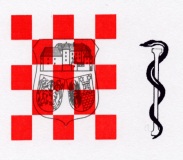 DOM ZDRAVLJA OZALJOZALJ, Kolodvorska 2UPRAVNO VIJEĆEUr.broj:  01- 39/06-2018Ozalj, 24.05.2018Z  A  P  I  S  N  I  Ksa 06. sjednice Upravnog vijeća  Doma zdravlja Ozalju 2018. godini održane  24.05.2018.Sjednica je održana u prostorijama Ravnateljstva Doma zdravlja Ozalj s početkom u 18:00  sati.Na početku sjednice Predsjednik Upravnog vijeća Ivan Čupor, mag. oecol. konstatira da sjednici prisustvuju članovi Upravnog vijeća:predsjednik Upravnog vijeća Doma zdravlja Ozalj  Ivan Čupor,  mag. oecol.članovi Upravnog vijeća:Tomislav Zoretić, dipl. oec.Martin Narančić, dr. med. dent.Tibor KuzmanPetra Bakin, dipl. oec.Sjednici prisustvuje i ravnateljica Nada Diković, dr. med. vet. i voditeljica računovodstva Marina Golubić. Predsjednik  Upravnog vijeća Doma zdravlja Ozalj  Ivan Čupor,  mag. oecol. otvara  06. sjednicu Upravnog vijeća u 2018. godini. Za  sjednicu je predložen  sljedeći Dnevni red:Usvajanje Zapisnika sa 5. Sjednice Upravnog vijeća održane 24. travnja  2018. godineAnaliza poslovanja Doma zdravlja Ozalj za mjesec travanj 2018. godineDonošenje Pravilnika o zaštiti osobnih podatakaDonošenje Pravilnika o korištenju službenih računala i elektroničke pošte na radnom mjestuDonošenje Pravilnika o korištenju službenih mobitelaDonošenje Pravilnika o nadzoru, uvjetima korištenja GPS sustava u službenim vozilimaRazličito Točka 1.Usvajanje Zapisnika sa 6. Sjednice Upravnog vijeća održane 24. svibnja 2018. godine.Članovi Upravnog vijeća  jednoglasno su donijeli Zaključak o usvajanju Zapisnika sa 6. sjednice  Upravnog vijeća Doma zdravlja Ozalj održane  24. svibnja 2018. godine.Točka 2. Analiza poslovanja Doma zdravlja Ozalj za mjesec travanj 2018. godine.Članovi Upravnog vijeća  jednoglasno su donijeli Odluku o usvajanju analize  poslovanja za mjesec  travanj  2018. godine.Točka 3.Donošenje Pravilnika o zaštiti osobnih podataka.Članovi Upravnog vijeća jednoglasno su donijeli Odluku o usvajanju Pravilnika o zaštiti osobnih podataka Doma zdravlja Ozalj.Točka 4.Donošenje Pravilnika o korištenju službenih računala i elektroničke pošte na radnom mjestu.Članovi Upravnog vijeća jednoglasno su donijeli Odluku o usvajanju Pravilnika o korištenju službenih računala i elektroničke pošte na radnom mjestu u Domu zdravlja Ozalj.Točka 5.Donošenje Pravilnika o korištenju službenih mobitela.Članovi Upravnog vijeća jednoglasno su donijeli Odluku o usvajanju Pravilnika o korištenju službenih mobitela u Domu zdravlja Ozalj.Točka 6. Donošenje Pravilnika o nadzoru, uvjetima korištenja GPS sustava u službenim vozilimaČlanovi Upravnog vijeća jednoglasno su donijeli Odluku o usvajanju Pravilnika o nadzoru, uvjetima korištenja GPS sustava u službenim vozilima Doma zdravlja Ozalj.Točka 7.U nastavku sjednice ravnateljica izvijestila je o aktivnostima u doma zdravlja od prošle sjednice:- Na Plan specijalizacija koji je donesen na sjednici Upravnog vijeća 24. travnja 2018. godine stigla suglasnost  Ministarstva zdravstva. Planom su predviđene četiri (3) specijalizacije koje će se ostvariti ovisno o financiranju.- Dobivena suglasnost Ministarstva zdravstva za zapošljavanje prvostupnika/ce fizioterapije zbog povećanja ugovorenog tima  s HZZO-om.- Dobivena suglasnost za zapošljavanje medicinske sestre/dentalnog asistenta za ordinaciju dentalne medicine  zbog odlaska u mirovinu medicinske sestre M.J..- Dom zdravlja Ozalj izdao je na zahtjev M.P.  brisovno očitovanje za stan u zgradi Ambulante u Ribniku. - prema odredbama granskog Kolektivnog ugovora dom zdravlja u obvezi vozačima u sanitetu dati dodatak na plaću od 4% na ime odgovornosti za život i zdravlje ljudi, i to s razlikama  unatrag od mjeseca ožujka  2018. godine.- U svezi novog Zakona o zdravstvenoj zaštiti ravnateljica je izvijestila članove Upravnog vijeća da je u javnoj raspravi bilo 5.644 primjedbi na prijedlog Zakona. Predsjednik Upravnog vijeća zaključio sjednicu  u 18:40 sati. 						                                        Predsjednik Upravnog vijeća						                                                 Ivan Čupor, mag. oecol.